В целях совершенствования правового положения муниципальных учреждений администрация ПОСТАНОВЛЯЕТ: 1. Внести изменения в постановление администрации муниципального района «Печора» от 21.03.2011г. № 449 «Об утверждении положения о формировании муниципального задания в отношении автономного учреждения, созданного на базе имущества, находящегося в муниципальной собственности и порядке финансового обеспечения  муниципального задания».2. Приложение 2 к Положению изложить в редакции согласно приложению к настоящему постановлению.3. Настоящее постановление распространяется на правоотношения, возникшие с 1 января 2015 года, и подлежит размещению на официальном сайте муниципального района «Печора». Глава администрации                                                                       В.А. НиколаевПриложениек постановлению администрации МР «Печора»от  27  февраля     2015г. № 217Приложение 2к Положению о формировании муниципального задания в отношении автономных учреждений МР "Печора"и порядке финансового обеспечения выполнениямуниципального заданияТиповое соглашениемежду учредителем и автономным учреждением о порядкеи условиях предоставления субсидий на возмещение нормативныхзатрат, связанных с оказанием ими в соответствиис муниципальным заданием муниципальных услуг(выполнением работ)    г. _________________________                                       "__" ______________ 20   г.    Учредитель____________________________________________________________                                 (наименование органа местного самоуправления, главного                                  распорядителя, осуществляющего функции и полномочия                                                                                                                 учредителя)в лице _________________________________________________________________,(Ф.И.О.)действующего на основании_______________________________________________,                                               (наименование, дата, номер нормативного                                                              правового акта или доверенности)с одной стороны, и автономное учреждение (далее - Учреждение)в лице руководителя_____________________________________________________,                                            (Ф.И.О.)действующего на основании ______________________________________________,                                                (наименование, дата, номер нормативного                                                   правового акта)с   другой   стороны,   вместе  именуемые  Сторонами,  заключили  настоящее Соглашение о порядке и условиях предоставления субсидий.1. Предмет СоглашенияПредметом  настоящего  соглашения  является  предоставление Учредителем субсидий   из  бюджета  муниципального  образования  муниципального  района "Печора"   на  возмещение  нормативных  затрат,  связанных  с  оказанием  в соответствии  с  муниципальным  заданием  муниципальных  услуг (выполнением работ) в размере _______ рублей.2. Права и обязанности Сторон    2.1. Учредитель обязуется:    2.1.1. Предоставлять в ____ году и в плановый период_______________________________________________________________________                (наименование Учреждения)субсидии:    а)  на  возмещение  нормативных затрат на оказание им услуг (выполнение работ);    б)   на   возмещение   нормативных  затрат  на  содержание  недвижимого имущества и особо ценного движимого имущества, закрепленного за УчреждениемУчредителем  или приобретенного Учреждением за счет средств, выделенных ему Учредителем  на  приобретение  такого  имущества (за исключением имущества, сданного  в  аренду  с  согласия  Учредителя), а также на уплату налогов, в качестве  объекта  налогообложения  по  которым  признается соответствующее имущество, в том числе земельные участки.    Размер  указанных  в  пп.  "а",  "б"  субсидий  рассчитывается с учетом мероприятий,   направленных   на   развитие  Учреждения,  перечень  которых определяется органом, осуществляющим функции и полномочия Учредителя.    При  оказании  в  случаях,  установленных нормативными правовыми актами органа    местного   самоуправления,   Учреждениями   муниципальных   услуг (выполнения  работ)  гражданам  и  юридическим  лицам  за  плату в пределах установленного    муниципального    задания   размер   указанных   субсидий рассчитывается  с учетом средств, планируемых к поступлению от потребителей указанных услуг (работ).    Указанные  субсидии  перечисляются  в  установленном  порядке  на счет, открытый в кредитной организации Учреждению, или (в случае заключения междуучредителем и Управлением финансов МР "Печора" соответствующего соглашения) на счет в Управлении финансов МР "Печора" по месту  открытия лицевого счета Учреждению.    2.1.2.   Осуществлять  финансовое  обеспечение  развития  учреждений  в рамках программ, утвержденных в установленном порядке.    2.1.3.  Осуществлять  финансирование  выполнения муниципального задания не реже одного раза в месяц  согласно письменной заявки с обоснованием расходов  по статьям затрат.    2.1.4.   Не   сокращать  размер  субсидий  при  выполнении  Учреждением муниципального задания.    2.1.5.  Осуществлять контроль за выполнением Учреждением муниципального задания.    2.2. Учредитель вправе:    2.2.1.   Уточнять   и   дополнять   Соглашение   с   учетом  отраслевых особенностей.    2.2.2.   Изменять   размер  предоставляемых  по  настоящему  Соглашению субсидий в случае:    - изменения  в  муниципальном   задании   показателей,  характеризующихкачество и (или) объем (содержание) оказываемых услуг (выполняемых работ);    -   в   иных   случаях,  предусмотренных  законодательством  Российской Федерации,  Республики Коми, нормативными правовыми актами органов местного самоуправления муниципального района "Печора".    2.2.3.  Принимать решение об изменении муниципального задания, в случае фактического   исполнения  муниципального  задания  Учреждением  в  большем объеме, чем это предусмотрено муниципальным заданием.    2.2.4.  Сократить  размер  субсидий  и (или) потребовать частичного или полного  возврата  предоставленных  Учреждению  субсидий,  если  фактически исполненное  Учреждением  муниципальное  задание  меньше по объему, чем это предусмотрено  муниципальным  заданием, или не соответствует качеству услуг (работ), определенному в муниципальном задании.    2.2.5.  Не предоставлять субсидии Учреждению в случае сдачи в аренду, с согласия  Учредителя,  предоставленного в установленном порядке недвижимого имущества  и особо ценного движимого имущества, закрепленных за УчреждениемУчредителем  или  приобретенных  Учреждением  за  счет  средств, выделенных Учредителем на приобретение такого имущества.    2.3. Учреждение обязуется:    2.3.1.   Оказывать   услуги   (выполнять   работы)   в  соответствии  с муниципальным заданием за счет субсидий, направляемых Учредителем.    2.3.2.  Возвращать  субсидии  или  их  часть  в случае, если фактически исполненное  Учреждением  муниципальное  задание  меньше по объему, чем это предусмотрено   муниципальным   заданием,  или  не  соответствует  качеству услуг (работ), определенному в муниципальном задании.    2.3.3.  Не  осуществлять  покрытие  части  нормативных  затрат  за счет субсидий,   если   Учреждением  осуществляется  деятельность,  связанная  с оказанием услуг (выполнением работ) частично за плату.    2.4. Учреждение вправе:    2.4.1. Расходовать субсидии самостоятельно.    2.4.2.  При  необходимости  обращаться  к  Учредителю с предложением об изменении  в  муниципальном задании показателей, характеризующих качество и (или) объем (содержание) оказываемых услуг (выполняемых работ).3. Ответственность Сторон    В   случае  неисполнения  или  ненадлежащего  исполнения  обязательств,определенных  Соглашением,  Стороны  несут ответственность в соответствии сзаконодательством Российской Федерации.4. Срок действия Соглашения    Настоящее  Соглашение  вступает  в  силу  с  момента  подписания обеимиСторонами и действует до окончания планового периода.5. Заключительные положения    5.1.   Изменение  настоящего  Соглашения  осуществляется  по  взаимному согласию   Сторон  в  письменной  форме  в  виде  дополнений  к  настоящему Соглашению, которые являются неотъемлемой частью.    5.2.  Споры  между  Сторонами решаются путем переговоров или в судебномпорядке в соответствии с законодательством Российской Федерации.    5.3.  Настоящее  Соглашение  составлено  в  двух  экземплярах,  имеющиходинаковую юридическую силу, на _____ листах каждое (включая приложение) поодному экземпляру для каждой стороны Соглашения.6. Платежные реквизиты СторонАДМИНИСТРАЦИЯ МУНИЦИПАЛЬНОГО РАЙОНА «ПЕЧОРА»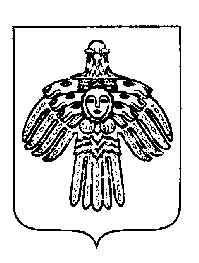 «ПЕЧОРА»  МУНИЦИПАЛЬНÖЙ  РАЙОНСААДМИНИСТРАЦИЯ ПОСТАНОВЛЕНИЕ ШУÖМПОСТАНОВЛЕНИЕ ШУÖМПОСТАНОВЛЕНИЕ ШУÖМ« 27 »  февраля  2015 г.г. Печора,  Республика Коми                                 №  217О внесении изменений в постановление администрации муниципального района «Печора» от 21.03.2011г. № 449 Учредитель                          Учреждение                          Место нахождения:                   Место нахождения:                   Банковские реквизиты                ИНН                                 Банковские реквизиты                ИНН                                 р/с                                 р/с                                 БИК                                 БИК                                 КПП                                 КПП                                 ОКОПФ                               ОКОПФ                               ОКПО                                ОКПО                                ОКВЭДОКВЭДРуководитель                        __________________________________________________________________(Ф.И.О.)м.п.                                Руководитель                        __________________________________________________________________(Ф.И.О.)м.п.                                